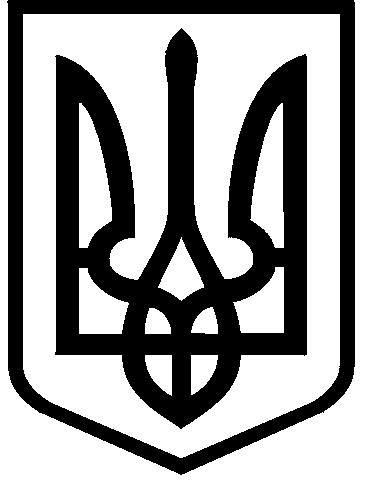 КИЇВСЬКА МІСЬКА РАДАVIII СКЛИКАННЯПОСТІЙНА КОМІСІЯ З ПИТАНЬ ЕКОЛОГІЧНОЇ ПОЛІТИКИ01044, м. Київ, вул. Хрещатик, 36 к.1005/1 	                            тел.:(044)202-70-76, тел./факс:(044)202-72-31 Протокол № 9/105засідання постійної комісії Київської міської радиз питань екологічної політикивід 15.07.2020Місце проведення: Київська міська рада, м. Київ, вул. Хрещатик, 36, десятий поверх, каб. 1017, початок проведення засідання о 14:00.Склад комісії: 8 депутатів Київської міської ради.Присутні: 5 депутатів Київської міської ради – членів постійної комісії:Відсутні: 3 депутати Київської міської ради – Антонова О.Ю., Москаль Д.Д., Пилипенко С.О.Запрошені:Порядок денний:Про розгляд електронної петиції № 9319 «Створити парк мрії (5 га) в центрі Києва» (доручення Київського міського голови Кличка В.В. від 23.03.2020 № 08/КО-1346 (п)).Доповідачі: Автор петиції – Ястребова Галина Феофанівна;Заступник голови Київської міської державної адміністрації – Пантелеєв Петро Олександрович;Заступник голови Київської міської державної адміністрації – Непоп Вячеслав Іванович;В.о. начальника Управління екології та природних ресурсів виконавчого органу Київської міської ради (Київської міської державної адміністрації) – Савченко Олександр Олегович;Директор Департаменту земельних ресурсів виконавчого органу Київської міської ради (Київської міської державної адміністрації) – Оленич Петро Сергійович.Про розгляд правового висновку від 07.05.2020 № 08/230-684 до проєкту рішення Київської міської ради «Про оголошення природної території ландшафтним заказником місцевого значення «Зелена мрія»» (доручення заступника міського голови – секретаря Київської міської ради від 11.02.2020 
№ 8/231-391/ПР).Доповідачі: Депутат Київської міської ради – Москаль Денис Денисович.Про розгляд правового висновку від 08.07.2020 № 08/230-1028 до проєкту рішення Київської міської ради «Про внесення змін до рішення Київської міської ради від 18 грудня 2018 року № 469/6520 «Про затвердження Комплексної міської цільової програми екологічного благополуччя міста Києва на 2019 - 2021 роки»» (доручення заступника міського голови – секретаря Київської міської ради від 06.07.2020 № 08/231-1690/ПР).Доповідачі: заступник голови Київської міської державної адміністрації – Пантелеєв Петро Олександрович;В.о. начальника Управління екології та природних ресурсів виконавчого органу Київської міської ради (Київської міської державної адміністрації) – Савченко Олександр Олегович.Про розгляд проєкту рішення Київської міської ради «Про повернення статусу території зелених насаджень загального користування земельним ділянкам у парку відпочинку Протасів Яр у Солом'янському р-ні 
м. Києва» (доручення заступника міського голови – секретаря Київської міської ради від 16.06.2020 № 08/231-1481/ПР).Доповідачі: Київський міський голова – Кличко Віталій Володимирович;Директор Департаменту земельних ресурсів виконавчого органу Київської міської ради (Київської міської державної адміністрації) – Оленич Петро Сергійович;В.о. генерального директора КО «Київзеленбуд» – Король Олексій Валентинович.Про розгляд проєкту рішення Київської міської ради «Про заяву Київської міської ради щодо ситуації із намірами забудови території Протасового яру» (доручення заступника міського голови – секретаря Київської міської ради від 16.06.2020 № 08/231-1482/ПР).Доповідачі: Київський міський голова – Кличко Віталій Володимирович;Директор Департаменту земельних ресурсів виконавчого органу Київської міської ради (Київської міської державної адміністрації) – Оленич Петро Сергійович;В.о. генерального директора КО «Київзеленбуд» – Король Олексій Валентинович.Про розгляд звернення Київського еколого-культурного центру від 07.06.2020 № 90 (вх. від 15.06.2020 № 08/12688) щодо знищення колонії ластівок під час проведення робіт з бетонування берегу на Долобецькому острові що входить до регіонального ландшафтного парку «Дніпровські острови».Доповідачі: Директор Київського еколого-культурного центру – Борейко Володимир Євгенович;В.о. генерального директора, виконавчий директор комунального підприємства виконавчого органу Київської міської ради (Київської міської державної адміністрації) по охороні, утриманню та експлуатації земель водного фонду м. Києва «Плесо» – Боярчук Віталій Борисович;В.о. начальника Управління екології та природних ресурсів виконавчого органу Київської міської ради (Київської міської державної адміністрації) – Савченко Олександр Олегович.Про розгляд звернення Дніпровської районної в місті Києві державної адміністрації від 11.06.2020 № 103/4265 (вх. від 11.06.2020 
№ 08/12510) щодо передачі земельної ділянки (територія скверу) з кадастровим номером 66:178:0090 на баланс КО «Київзеленбуд» або КП УЗН Дніпровського р-ну м. Києва.Доповідачі: Голова Дніпровської районної в місті Києві державної адміністрації – Щербак Ігор Михайлович;В.о. генерального директора КО «Київзеленбуд» – Король Олексій Валентинович;Директор комунального підприємства по утриманню зелених насаджень Дніпровського р-ну м. Києва - Ковшун Євген Миколайович;Директор Департаменту міського благоустрою виконавчого органу Київської міської ради (Київської міської державної адміністрації) – Кулеба Олексій Володимирович.Про розгляд звернення депутата Київської міської ради Мірошниченка І.М. від 17.06.2020 № 08/279/08/042/600 (вх. від 17.06.2020 
№ 288/148) щодо незаконного обмеження доступу до парку «Крістерова гірка» біля житлового комплексу «Паркове місто» у Подільському р-ні м. Києва.Доповідачі: Депутат Київської міської ради – Мірошниченко Ігор Михайлович;Директор Департаменту земельних ресурсів виконавчого органу Київської міської ради (Київської міської державної адміністрації) – Оленич Петро Сергійович;В.о. начальника Управління екології та природних ресурсів виконавчого органу Київської міської ради (Київської міської державної адміністрації) – Савченко Олександр Олегович;Директор Департаменту міського благоустрою виконавчого органу Київської міської ради (Київської міської державної адміністрації) – Кулеба Олексій Володимирович;В.о. начальника Державної екологічної інспекції Столичного округу – Головний державний інспектор з охорони навколишнього природного середовища Столичного округу – Пономарчук Олексій Олександрович;Директор ПрАТ «АГРОФІРМА ТРОЯНДА» - Мєшкова Світлана Михайлівна.Про розгляд звернення депутата Київської міської ради Мірошниченка І.М. від 12.06.2020 № 08/279/08/042/564 (вх. від 12.06.2020 
№ 08/12655) щодо можливості створення парку відпочинку на 
вул. Здолбунівській у Дарницькому р-ні м. Києва.Доповідачі: Депутат Київської міської ради – Мірошниченко Ігор Михайлович;В.о. генерального директора КО «Київзеленбуд» – Король Олексій Валентинович;Директор Департаменту земельних ресурсів виконавчого органу Київської міської ради (Київської міської державної адміністрації) – Оленич Петро Сергійович;Директор Департаменту містобудування та архітектури виконавчого органу Київської міської ради (Київської міської державної адміністрації) – Свистунов Олександр Вікторович.Про розгляд звернення депутата Київської міської ради 
Пинзеник О.О. від 09.07.2020 № 08/279/08/051-1346 (вх. від 10.07.2020 № 08/14921) щодо інформації, яка була викладена в публікації від 03.06.2020 у соцмережі Facebook на сторінці Національного природного парку «Голосіївський».Доповідачі: Депутат Київської міської ради – Пинзеник Олеся Олександрівна;Директор НПП «Голосіївський» - Потапенко Вячеслав Георгійович.Про розгляд ініціативи депутата Київської міської ради Павлика В. А. від 23.06.2020 № 08/278-2005-1248 (вх. від 24.06.2020 № 08/13426) щодо надання статусу скверу земельній ділянці (обліковий код 90:158:0032) біля будинку на вул. Горлівській, 124/1 у Дарницькому р-ні м. Києва.Доповідачі: Депутат Київської міської ради – Павлик Віталій Андрійович;Директор Департаменту земельних ресурсів виконавчого органу Київської міської ради (Київської міської державної адміністрації) – Оленич Петро Сергійович;Директор Департаменту містобудування та архітектури виконавчого органу Київської міської ради (Київської міської державної адміністрації) – Свистунов Олександр Вікторович;В.о. генерального директора КО «Київзеленбуд» – Король Олексій Валентинович.Про розгляд ініціативи депутата Київської міської ради Андрєєва А.С. від 11.06.2020 № 08/279-002-490 (вх. від 12.06.2020 №08/12669) щодо надання статусу скверу території орієнтовною площею 1,46 га між будинками за адресою: вул Михайла Донця, 27, 27-А, просп. Відрадний, 28-Б, 28-Г, бульв. Вацлава Гавела, 50, 52 в Солом’янському р-ні м. Києва. Доповідачі: Депутат Київської міської ради – Андрєєв Андрій Сергійович;Директор Департаменту земельних ресурсів виконавчого органу Київської міської ради (Київської міської державної адміністрації) – Оленич Петро Сергійович;Директор Департаменту містобудування та архітектури виконавчого органу Київської міської ради (Київської міської державної адміністрації) – Свистунов Олександр Вікторович.В.о. генерального директора КО «Київзеленбуд» – Король Олексій Валентинович.Про розгляд ініціативи депутата Київської міської ради Костюшка О.П. від 11.06.2020 № 08/279/044-108 (вх. від 12.06.2020 № 08/12607) щодо створення скверу на земельній ділянці, що розташована між вул. Сергія Колоса і вул. Шкільною в мікрорайоні «Жуляни».Доповідачі: Депутат Київської міської ради – Костюшко Олег Петрович;Директор Департаменту земельних ресурсів виконавчого органу Київської міської ради (Київської міської державної адміністрації) – Оленич Петро Сергійович;Директор Департаменту містобудування та архітектури виконавчого органу Київської міської ради (Київської міської державної адміністрації) – Свистунов Олександр Вікторович;В.о. генерального директора КО «Київзеленбуд» – Король Олексій Валентинович.Про розгляд ініціативи депутата Київської міської ради Мухи В.В. від 06.07.2020 № 08/279-068-210 (вх. від 07.07.2020 № 08/14441) щодо створення об’єкту благоустрою зеленого господарства – скверу між буд. №№ 13-В та 13-Г на бульв. Ромена Роллана в Святошинському р-ні м. Києва.Доповідачі: Депутат Київської міської ради – Муха Вікторія Вячеславівна;Директор Департаменту земельних ресурсів виконавчого органу Київської міської ради (Київської міської державної адміністрації) – Оленич Петро Сергійович;Директор Департаменту містобудування та архітектури виконавчого органу Київської міської ради (Київської міської державної адміністрації) – Свистунов Олександр Вікторович;В.о. генерального директора КО «Київзеленбуд» – Король Олексій Валентинович.Про розгляд проєкту рішення Київської міської ради «Про надання Київському комунальному об’єднанню зеленого будівництва та експлуатації зелених насаджень міста «Київзеленбуд» дозволу на розроблення проєкту землеустрою щодо відведення земельної ділянки у постійне користування для збереження та використання пам'яток природи для благоустрою пам'ятки природи «Крістерова Гірка» на вул. Вишгородській, 47-ж у Подільському р-ні 
м. Києва» (390109876) (доручення заступника міського голови – секретаря Київської міської ради від 18.06.2020 №08/231-1555/ПР).Доповідачі: Директор Департаменту земельних ресурсів виконавчого органу Київської міської ради (Київської міської державної адміністрації) – Оленич Петро Сергійович;В.о. генерального директора КО «Київзеленбуд» – Король Олексій Валентинович;Директор Департаменту містобудування та архітектури виконавчого органу Київської міської ради (Київської міської державної адміністрації) – Свистунов Олександр Вікторович.Про розгляд проєкту рішення Київської міської ради «Про надання Київському комунальному об'єднанню зеленого будівництва та експлуатації зелених насаджень міста «Київзеленбуд» дозволу на розроблення проєкту землеустрою щодо відведення земельної ділянки у постійне користування для експлуатації та обслуговування зелених насаджень загального користування в межах проспекту Науки, вул. Адмірала Ушакова та вул. Весняної у Голосіївському р-ні м. Києва» (310151347) (доручення заступника міського голови – секретаря Київської міської ради від 18.06.2020 №08/231-1558/ПР).Доповідачі: Директор Департаменту земельних ресурсів виконавчого органу Київської міської ради (Київської міської державної адміністрації) – Оленич Петро Сергійович;В.о. генерального директора КО «Київзеленбуд» – Король Олексій Валентинович;Директор Департаменту містобудування та архітектури виконавчого органу Київської міської ради (Київської міської державної адміністрації) – Свистунов Олександр Вікторович.Про розгляд проєкту рішення Київської міської ради «Про надання Київському комунальному об’єднанню зеленого будівництва та експлуатації зелених насаджень міста «Київзеленбуд» дозволу на розроблення проєкту землеустрою щодо відведення земельної ділянки у постійне користування для обслуговування та експлуатації зелених насаджень на вул. Флоренції 1/11 у Дніпровському р-ні м. Києва» (581601256) (доручення заступника міського голови – секретаря Київської міської ради від 22.06.2020 №08/231-1586/ПР).Доповідачі: Директор Департаменту земельних ресурсів виконавчого органу Київської міської ради (Київської міської державної адміністрації) – Оленич Петро Сергійович;В.о. генерального директора КО «Київзеленбуд» – Король Олексій Валентинович;Директор Департаменту містобудування та архітектури виконавчого органу Київської міської ради (Київської міської державної адміністрації) – Свистунов Олександр Вікторович.Про розгляд проєкту рішення Київської міської ради «Про надання Київському комунальному об'єднанню зеленого будівництва та експлуатації зелених насаджень міста «Київзеленбуд» дозволу на розроблення проєкту землеустрою щодо відведення земельної ділянки у постійне користування для експлуатації та обслуговування зелених насаджень на вул. Любомирська, навпроти буд. 24 по вул. Залужній у Голосіївському р-ні м. Києва» (562701062) (доручення заступника міського голови – секретаря Київської міської ради від 22.06.2020 №08/231-1588/ПР).Доповідачі: Директор Департаменту земельних ресурсів виконавчого органу Київської міської ради (Київської міської державної адміністрації) – Оленич Петро Сергійович;В.о. генерального директора КО «Київзеленбуд» – Король Олексій Валентинович;Директор Департаменту містобудування та архітектури виконавчого органу Київської міської ради (Київської міської державної адміністрації) – Свистунов Олександр Вікторович.Про розгляд проєкту рішення Київської міської ради «Про надання Київському комунальному об’єднанню зеленого будівництва та експлуатації зелених насаджень міста «Київзеленбуд» дозволу на розроблення проєкту землеустрою щодо відведення земельної ділянки у постійне користування для обслуговування та експлуатації зелених насаджень загального користування на вул. Академіка Вільямса, 4-Г у Голосіївському р-ні м. Києва» (684230101) (доручення заступника міського голови – секретаря Київської міської ради від 30.06.2020 №08/231-1659/ПР).Доповідачі: Директор Департаменту земельних ресурсів виконавчого органу Київської міської ради (Київської міської державної адміністрації) – Оленич Петро Сергійович;В.о. генерального директора КО «Київзеленбуд» – Король Олексій Валентинович;Директор Департаменту містобудування та архітектури виконавчого органу Київської міської ради (Київської міської державної адміністрації) – Свистунов Олександр Вікторович.Про розгляд проєкту рішення Київської міської ради «Про надання Київському комунальному об’єднанню зеленого будівництва та експлуатації зелених насаджень міста «Київзеленбуд» дозволу на розроблення проєкту землеустрою щодо відведення земельної ділянки у постійне користування для обслуговування та експлуатації зелених насаджень на бульв. А. Бучми, 5/1, 7 у Дніпровському р-ні м. Києва» (201664038) (доручення заступника міського голови – секретаря Київської міської ради від 03.07.2020 №08/231-1685/ПР).Доповідачі: Директор Департаменту земельних ресурсів виконавчого органу Київської міської ради (Київської міської державної адміністрації) – Оленич Петро Сергійович;В.о. генерального директора КО «Київзеленбуд» – Король Олексій Валентинович;Директор Департаменту містобудування та архітектури виконавчого органу Київської міської ради (Київської міської державної адміністрації) – Свистунов Олександр Вікторович.Про розгляд проєкту рішення Київської міської ради «Про надання Київському комунальному об’єднанню зеленого будівництва та експлуатації зелених насаджень міста «Київзеленбуд» дозволу на розроблення проєкту землеустрою щодо відведення земельної ділянки у постійне користування для експлуатації та обслуговування зелених насаджень біля будинку № 8А на вул. Композитора Лятошинського у Голосіївському р-ні м. Києва» (426018850) (доручення заступника міського голови – секретаря Київської міської ради від 30.06.2020 №08/231-1657/ПР).Доповідачі: Директор Департаменту земельних ресурсів виконавчого органу Київської міської ради (Київської міської державної адміністрації) – Оленич Петро Сергійович;В.о. генерального директора КО «Київзеленбуд» – Король Олексій Валентинович;Директор Департаменту містобудування та архітектури виконавчого органу Київської міської ради (Київської міської державної адміністрації) – Свистунов Олександр Вікторович.Про розгляд проєкту рішення Київської міської ради «Про надання Київському комунальному об’єднанню зеленого будівництва та експлуатації зелених насаджень міста «Київзеленбуд» дозволу на розроблення проєкту землеустрою щодо відведення земельних ділянок у постійне користування для експлуатації та обслуговування зелених насаджень на вул. Маричанській, 5 у Голосіївському р-ні м. Києва» (530401312) (доручення заступника міського голови – секретаря Київської міської ради від 30.06.2020 №08/231-1658/ПР).Доповідачі: Директор Департаменту земельних ресурсів виконавчого органу Київської міської ради (Київської міської державної адміністрації) – Оленич Петро Сергійович;В.о. генерального директора КО «Київзеленбуд» – Король Олексій Валентинович;Директор Департаменту містобудування та архітектури виконавчого органу Київської міської ради (Київської міської державної адміністрації) – Свистунов Олександр Вікторович.Про повторний розгляд проєкту рішення Київської міської ради «Про оголошення ландшафтним заказником місцевого значення «Озеро Мартишів» (доручення заступника міського голови – секретаря Київської міської ради від 21.04.2020 №08/231-1120/ПР).Доповідачі: Депутат Київської міської ради – Пинзеник Олеся Олександрівна;В.о. начальника Управління екології та природних ресурсів виконавчого органу Київської міської ради (Київської міської державної адміністрації) – Савченко Олександр Олегович;В.о. генерального директора КО «Київзеленбуд» – Король Олексій Валентинович;В.о. генерального директора, виконавчий директор комунального підприємства виконавчого органу Київської міської ради (Київської міської державної адміністрації) по охороні, утриманню та експлуатації земель водного фонду м. Києва «Плесо» – Боярчук Віталій Борисович.Про розгляд проєкту рішення Київської міської ради «Про оголошення природної території ландшафтним заказником місцевого значення «Лісовий» (доручення заступника міського голови – секретаря Київської міської ради від 29.11.2019 №08/231-3644/ПР) та листа депутата Київської міської ради Буділова М.М. від 04.05.2020 № 08/279/08/017/3935 (вх. від 04.05.2020 № 08/9468) щодо долучення матеріалів до проєкту рішення Київської міської ради «Про оголошення природної території ландшафтним заказником місцевого значення «Лісовий». Доповідачі: Депутат Київської міської ради – Буділов Михайло Михайлович;Депутат Київської міської ради – Картавий Іван Леонідович;В.о. начальника Управління екології та природних ресурсів виконавчого органу Київської міської ради (Київської міської державної адміністрації) – Савченко Олександр Олегович;В.о. генерального директора КО «Київзеленбуд» – Король Олексій Валентинович;Директор КП «Дарницьке лісопаркове господарство» – Явний Михайло Іванович.Про розгляд проєкту рішення Київської міської ради «Про оголошення комплексної пам’ятки природи місцевого значення «Озеро Відро» (доручення заступника міського голови – секретаря Київської міської ради від 17.06.2020 №08/231-1519/ПР).Доповідачі: Депутат Київської міської ради – Пинзеник Олеся Олександрівна;В.о. начальника Управління екології та природних ресурсів виконавчого органу Київської міської ради (Київської міської державної адміністрації) – Савченко Олександр Олегович;В.о. генерального директора, виконавчий директор комунального підприємства виконавчого органу Київської міської ради (Київської міської державної адміністрації) по охороні, утриманню та експлуатації земель водного фонду м. Києва «Плесо» – Боярчук Віталій Борисович.Про розгляд проєкту рішення Київської міської ради «Про оголошення комплексної пам’ятки природи місцевого значення «Надподільські височини» (доручення заступника міського голови – секретаря Київської міської ради від 17.06.2020 №08/231-1518/ПР).Доповідачі: Депутат Київської міської ради – Пинзеник Олеся Олександрівна;В.о. начальника Управління екології та природних ресурсів виконавчого органу Київської міської ради (Київської міської державної адміністрації) – Савченко Олександр Олегович;В.о. генерального директора КО «Київзеленбуд» – Король Олексій Валентинович.Про розгляд проєкту рішення Київської міської ради «Про оголошення комплексної пам’ятки природи місцевого значення «Гора Юрковиця» (доручення заступника міського голови – секретаря Київської міської ради від 17.06.2020 №08/231-1517/ПР).Доповідачі: Депутат Київської міської ради – Пинзеник Олеся Олександрівна;В.о. начальника Управління екології та природних ресурсів виконавчого органу Київської міської ради (Київської міської державної адміністрації) – Савченко Олександр Олегович;В.о. генерального директора КО «Київзеленбуд» – Король Олексій Валентинович.Про розгляд проєкту рішення Київської міської ради «Про оголошення комплексної пам’ятки природи місцевого значення «Святошинський став» (доручення заступника міського голови – секретаря Київської міської ради від 17.06.2020 №08/231-1521/ПР).Доповідачі: Депутат Київської міської ради – Пинзеник Олеся Олександрівна;В.о. начальника Управління екології та природних ресурсів виконавчого органу Київської міської ради (Київської міської державної адміністрації) – Савченко Олександр Олегович;В.о. генерального директора, виконавчий директор комунального підприємства виконавчого органу Київської міської ради (Київської міської державної адміністрації) по охороні, утриманню та експлуатації земель водного фонду м. Києва «Плесо» – Боярчук Віталій Борисович.Про розгляд проєкту рішення Київської міської ради «Про оголошення об’єкту ботанічною пам’яткою природи місцевого значення «Катальпа красуня» (доручення заступника міського голови – секретаря Київської міської ради від 17.06.2020 №08/231-1522/ПР).Доповідачі: Депутат Київської міської ради – Пинзеник Олеся Олександрівна;В.о. начальника Управління екології та природних ресурсів виконавчого органу Київської міської ради (Київської міської державної адміністрації) – Савченко Олександр Олегович;В.о. генерального директора КО «Київзеленбуд» – Король Олексій Валентинович.Про розгляд проєкту рішення Київської міської ради «Про оголошення об’єкту ботанічною пам’яткою природи місцевого значення «500-річний дуб» (доручення заступника міського голови – секретаря Київської міської ради від 17.06.2020 №08/231-1520/ПР).Доповідачі: Депутат Київської міської ради – Пинзеник Олеся Олександрівна;В.о. начальника Управління екології та природних ресурсів виконавчого органу Київської міської ради (Київської міської державної адміністрації) – Савченко Олександр Олегович;В.о. генерального директора КО «Київзеленбуд» – Король Олексій Валентинович.Про розгляд проєкту рішення Київської міської ради «Про оголошення об’єкту ботанічною пам’яткою природи місцевого значення «Квіткова гірка» (доручення заступника міського голови – секретаря Київської міської ради від 17.06.2020 №08/231-1525/ПР).Доповідачі: Депутат Київської міської ради – Пинзеник Олеся Олександрівна;В.о. начальника Управління екології та природних ресурсів виконавчого органу Київської міської ради (Київської міської державної адміністрації) – Савченко Олександр Олегович;В.о. генерального директора КО «Київзеленбуд» – Король Олексій Валентинович.Про розгляд проєкту рішення Київської міської ради «Про відмову товариству з обмеженою відповідальністю «ІНТЕРБУД КОМПАНІ» в поновленні договору оренди земельної ділянки на вул. Протасів Яр та вул. Миколи Амосова у Солом’янському р-ні м. Києва від 12 листопада 2008 року № 72-6-00544» (380564448) (Протокольне доручення Київського міського голови Кличка В.В. від 07.07.2020).Доповідачі: Директор Департаменту земельних ресурсів виконавчого органу Київської міської ради (Київської міської державної адміністрації) – Оленич Петро Сергійович;Директор Департаменту містобудування та архітектури виконавчого органу Київської міської ради (Київської міської державної адміністрації) – Свистунов Олександр Вікторович. СЛУХАЛИ: Ялового К.В. щодо прийняття за основу порядку денного із 32 питань засідання постійної комісії Київської міської ради з питань екологічної політики від 15.07.2020.ВИРІШИЛИ: Прийняти за основу порядок денний із 32 питань засідання постійної комісії Київської міської ради з питань екологічної політики від 15.07.2020.ГОЛОСУВАЛИ: «за» – 5, «проти» – 0, «утримались» – 0, «не голосували» – 0.Рішення прийнято.Питання, винесені на розгляд з голосу:СЛУХАЛИ: Пинзеник О.О. з пропозицією долучити до пункту 10 проєкту порядку денного розгляд звернень ГО «Екозагін» від 10.07.2020 № 08/П-2627, ГО «Центр моніторингу влади» від 10.07.2020 № 08/С-2628, депутата Коцюбинської селищної ради Куцана О.В. від 13.07.2020 № 08/15019, звернення Київського еколого-культурного центру від 17.07.2020 № 08/15132 та 08/15136.ВИРІШИЛИ: Долучити до пункту 10 проєкту порядку денного розгляд звернень ГО «Екозагін» від 10.07.2020 № 08/П-2627, ГО «Центр моніторингу влади» від 10.07.2020 № 08/С-2628, депутата Коцюбинської селищної ради Куцан О.В. від 13.07.2020 № 08/15019, звернення Київського еколого-культурного центру від 17.07.2020 № 08/15132 та 08/15136.ГОЛОСУВАЛИ: «за» – 5, «проти» – 0, «утримались» – 0, «не голосували» – 0. Рішення прийнято. СЛУХАЛИ: Пинзеник О.О.33.	Про пропозицію Пинзеник О.О. включити до проєкту порядку денного розгляд правового висновку від 06.07.2020 № 08/230-993 до проєкту рішення Київської міської ради «Про оголошення ландшафтного заказника місцевого значення «Конча-Заспа» (доручення Київського міського голови – від 08.07.2019 № 08/231-2355/ПР).ВИРІШИЛИ: Включити до проєкту порядку денного розгляд правового висновку до проєкту рішення Київської міської ради «Про оголошення ландшафтного заказника місцевого значення «Конча-Заспа» від 06.07.2020 
№ 08/230-993 (доручення Київського міського голови – від 08.07.2019 № 08/231-2355/ПР).ГОЛОСУВАЛИ: «за» – 5, «проти» – 0, «утримались» – 0, «не голосували» – 0. Рішення прийнято.СЛУХАЛИ: Пинзеник О.О.34.	Про пропозицію Пинзеник О.О. включити до проєкту порядку денного розгляд правового висновку від 06.07.2020 № 08/230-992 до проєкту рішення Київської міської ради «Про оголошення ландшафтного заказника місцевого значення «Троєщинські луки» (доручення заступника міського голови – секретаря Київської міської ради від 23.08.2019 № 08/231-2643/ПР). ВИРІШИЛИ: Включити до проєкту порядку денного розгляд правового висновку до проєкту рішення Київської міської ради «Про оголошення ландшафтного заказника місцевого значення «Троєщинські луки» від 06.07.2020 № 08/230-992 (доручення заступника міського голови – секретаря Київської міської ради від 23.08.2019 № 08/231-2643/ПР).ГОЛОСУВАЛИ: «за» – 5, «проти» – 0, «утримались» – 0, «не голосували» – 0. Рішення прийнято.СЛУХАЛИ:Новіков О.О.35.	Про пропозицію Новікова О.О. включити до проєкту порядку денного обговорення проєкту Статуту спеціальної адміністрації регіонального ландшафтного парку місцевого значення «Парк партизанської слави» та
благоустрою парку сімейного відпочинку «Kacheli», що розташований на території «Парку партизанської слави».ВИРІШИЛИ: Включити до проєкту порядку денного обговорення проєкту Статуту спеціальної адміністрації регіонального ландшафтного парку місцевого значення «Парк партизанської слави» та благоустрою парку сімейного відпочинку «Kacheli», що розташований на території «Парку партизанської слави».ГОЛОСУВАЛИ: «за» – 5, «проти» – 0, «утримались» – 0, «не голосували» – 0. Рішення прийнято. СЛУХАЛИ: Шульгу Н.І.36.	Про пропозицію включити до проєкту порядку денного розгляд ініціативи депутата Київської міської ради Шульги Н.І. від 15.07.2020 
№ 28/279/08/113-596 (вх. від 15.07.2020 № 08/15258) щодо створення об’єкту благоустрою зеленого господарства – парку ім. Івана Сошенка на вул. Сошенка, 33 у Подільському р-ні м. Києва. ВИРІШИЛИ: Включити до проєкту порядку денного розгляд ініціативи депутата Київської міської ради Шульги Н.І. від 15.07.2020 № 28/279/08/113-596 (вх. від 15.07.2020 № 08/15258) щодо створення об’єкту благоустрою зеленого господарства – парку ім. Івана Сошенка на вул. Сошенка, 33 у Подільському р-ні м. Києва.  ГОЛОСУВАЛИ: «за» – 5, «проти» – 0, «утримались» – 0, «не голосували» – 0. Рішення прийнято.СЛУХАЛИ: Ялового К.В.37.	Про пропозицію включити до проєкту порядку денного розгляд правового висновку від 15.07.2020 № 08/230-1072 до проєкту рішення Київської міської ради «Про створення в рамках місцевої ініціативи першої черги спортивно-рекреаційного парку відпочинку загальноміського значення “Микільська Слобідка” (доручення заступника міського голови – секретаря Київської міської ради від 27.02.2020 № 08/231-509/ПР). ВИРІШИЛИ: Включити до проєкту порядку денного розгляд правового висновку від 15.07.2020 № 08/230-1072 до проєкту рішення Київської міської ради «Про створення в рамках місцевої ініціативи першої черги спортивно-рекреаційного парку відпочинку загальноміського значення “Микільська Слобідка” (доручення заступника міського голови – секретаря Київської міської ради від 27.02.2020 № 08/231-509/ПР). ГОЛОСУВАЛИ: «за» – 5, «проти» – 0, «утримались» – 0, «не голосували» – 0. Рішення прийнято.СЛУХАЛИ: Ялового К.В. про пропозицію долучити до пунктів 25, 26, 27, 28, 29, 30 розгляд звернення Пинзеник О.О. (вх. від 08.07.2020 №08/279/08/051-1341) спільно з розглядом проєктів рішень: «Гора Юрковиця», «500-річний дуб», «Катальпа красуня», «Надподільські височини», «Озеро відро», «Святошинський став».ВИРІШИЛИ: Долучити до пунктів 25, 26, 27, 28, 29, 30 розгляд звернення Пинзеник О.О. від 08.07.2020 №08/279/08/051-1341 (вх. від 08.07.2020 
№ 08/14736) спільно з розглядом проєктів рішень: «Гора Юрковиця», «500-річний дуб», «Катальпа красуня», «Надподільські височини», «Озеро відро», «Святошинський став».ГОЛОСУВАЛИ: «за» – 5, «проти» – 0, «утримались» – 0, «не голосували» – 0. Рішення прийнято. СЛУХАЛИ: Ялового К.В. про пропозицію представника громади Ратушного Р.Т. щодо зміни черговості розгляду питань порядку денного постійної комісії, а саме: питання 32 порядку денного «Про розгляд проєкту рішення Київської міської ради «Про відмову товариству з обмеженою відповідальністю «ІНТЕРБУД КОМПАНІ» в поновленні договору оренди земельної ділянки на вул. Протасів Яр та вул. Миколи Амосова у Солом’янському р-ні м. Києва від 12 листопада 2008 року № 72-6-00544» (380564448) (Протокольне доручення Київського міського голови Кличка В.В. від 07.07.2020)» розглянути перед питанням 6 порядку денного.ВИРІШИЛИ: Змінити черговість розгляду питань порядку денного постійної комісії.ГОЛОСУВАЛИ: «за» – 5, «проти» – 0, «утримались» – 0, «не голосували» – 0.Рішення прийнято. СЛУХАЛИ: Ялового К.В. щодо прийняття в цілому порядку денного із 37 питань засідання постійної комісії Київської міської ради з питань екологічної політики від 15.07.2020.ВИРІШИЛИ: Прийняти в цілому порядок денний із 37 питань засідання постійної комісії Київської міської ради з питань екологічної політики від 15.07.2020.ГОЛОСУВАЛИ: «за» – 5, «проти» – 0, «утримались» – 0, «не голосували» – 0.Рішення прийнято.Голова постійної комісії Київської міської ради з питань екологічної політики звернувся до депутатів Київської міської ради із запитанням про наявність у будь-кого реального чи потенційного конфлікту інтересів стосовно будь-якого з питань порядку денного, а також про наявність у будь-кого відомостей про конфлікт інтересів у іншого депутата Київської міської ради.Письмова інформація від депутатів Київської міської ради не надходила, усна не озвучувалася.Розгляд (обговорення) питань порядку денного:Про розгляд електронної петиції № 9319 «Створити парк мрії (5 га) в центрі Києва» (доручення Київського міського голови Кличка В.В. від 23.03.2020 № 08/КО-1346 (п)).СЛУХАЛИ:Ястребову Г.Ф. ВИСТУПИЛИ: Яловий К.В., Мірошниченко І.М., Пинзеник О.О.ВИРІШИЛИ: Підтримати електронну петицію № 9319 «Створити парк мрії 
(5 га) в центрі Києва» (доручення Київського міського голови Кличка В.В. від 23.03.2020 №08/КО-1346 (п)).ГОЛОСУВАЛИ: «за» – 5, «проти» – 0, «утримались» – 0, «не голосували» – 0. Рішення прийнято. 2.	Про розгляд правового висновку від 07.05.2020 № 08/230-684 до проєкту рішення Київської міської ради «Про оголошення природної території ландшафтним заказником місцевого значення «Зелена мрія»» (доручення заступника міського голови – секретаря Київської міської ради від 11.02.20200 № 8/231-391/ПР).СЛУХАЛИ: Ялового К.В.ВИРІШИЛИ: Перенести розгляд правового висновку від 07.05.2020 
№ 08/230-684 до проєкту рішення Київської міської ради «Про оголошення природної території ландшафтним заказником місцевого значення «Зелена мрія»» (доручення заступника міського голови – секретаря Київської міської ради від 11.02.20200 № 8/231-391/ПР) у зв’язку з відсутністю суб’єкта подання.ГОЛОСУВАЛИ: «за» – 5, «проти» – 0, «утримались» – 0, «не голосували» – 0. Рішення прийнято.Про розгляд правового висновку від 08.07.2020 № 08/230-1028 до проєкту рішення Київської міської ради «Про внесення змін до рішення Київської міської ради від 18 грудня 2018 року № 469/6520 «Про затвердження Комплексної міської цільової програми екологічного благополуччя міста Києва на 2019 - 2021 роки»» (доручення заступника міського голови – секретаря Київської міської ради від 06.07.2020 № 08/231-1690/ПР).СЛУХАЛИ: Ялового К.В.ВИРІШИЛИ: Повторно підтримати проєкт рішення Київської міської ради «Про внесення змін до рішення Київської міської ради від 18 грудня 2018 року № 469/6520 «Про затвердження Комплексної міської цільової програми екологічного благополуччя міста Києва на 2019 - 2021 роки»» (доручення заступника міського голови – секретаря Київської міської ради від 06.07.2020 
№ 08/231-1690/ПР).ГОЛОСУВАЛИ: «за» – 5, «проти» – 0, «утримались» – 0, «не голосували» – 0.Рішення прийнято.Про розгляд проєкту рішення Київської міської ради «Про повернення статусу території зелених насаджень загального користування земельним ділянкам у парку відпочинку Протасів Яр у Солом'янському р-ні м. Києва» (доручення заступника міського голови – секретаря Київської міської ради від 16.06.2020 № 08/231-1481/ПР).СЛУХАЛИ: Ялового К.В.ВИСТУПИЛИ: Ратушний Р.Т.ВИРІШИЛИ: Підтримати проєкт рішення Київської міської ради «Про повернення статусу території зелених насаджень загального користування земельним ділянкам у парку відпочинку Протасів Яр у Солом'янському р-ні 
м. Києва» (доручення заступника міського голови – секретаря Київської міської ради від 16.06.2020 № 08/231-1481/ПР).ГОЛОСУВАЛИ: «за» – 5, «проти» – 0, «утримались» – 0, «не голосували» – 0.Рішення прийнято.Про розгляд проєкту рішення Київської міської ради «Про заяву Київської міської ради щодо ситуації із намірами забудови території Протасового яру» (доручення заступника міського голови – секретаря Київської міської ради від 16.06.2020 №08/231-1482/ПР).СЛУХАЛИ: Ялового К.В. ВИСТУПИЛИ: Ратушний Р.Т.ВИРІШИЛИ: Підтримати проект рішення Київської міської ради «Про заяву Київської міської ради щодо ситуації із намірами забудови території Протасового яру» (доручення заступника міського голови – секретаря Київської міської ради від 16.06.2020 №08/231-1482/ПР).ГОЛОСУВАЛИ: «за» – 5, «проти» – 0, «утримались» – 0, «не голосували» – 0.Рішення прийнято.Про розгляд проєкту рішення Київської міської ради «Про відмову товариству з обмеженою відповідальністю «ІНТЕРБУД КОМПАНІ» в поновленні договору оренди земельної ділянки на вул. Протасів Яр та вул. Миколи Амосова у Солом’янському р-ні м. Києва від 12 листопада 2008 року № 72-6-00544» (380564448) (Протокольне доручення Київського міського голови Кличка В.В. від 07.07.2020 № 08/231-549/ПР).СЛУХАЛИ: Ялового К.В.ВИСТУПИЛИ: Ратушний Р.Т., Король О.В.ВИРІШИЛИ: Підтримати проєкт рішення Київської міської ради «Про відмову товариству з обмеженою відповідальністю «ІНТЕРБУД КОМПАНІ» в поновленні договору оренди земельної ділянки на вул. Протасів Яр та вул. Миколи Амосова у Солом’янському р-ні м. Києва від 12 листопада 2008 року 
№ 72-6-00544» (380564448) (Протокольне доручення Київського міського голови Кличка В.В. від 07.07.2020 № 08/231-549/ПР).ГОЛОСУВАЛИ: «за» – 5, «проти» – 0, «утримались» – 0, «не голосували» – 0.Рішення прийнято.Про розгляд звернення Київського еколого – культурного центру від 07.06.2020 № 90 (вх. від 15.06.2020 №08/12688) щодо знищення колонії ластівок під час проведення робіт з бетонування берегу на Долобецькому острові що входить до регіонального ландшафтного парку «Дніпровські острови».СЛУХАЛИ: Борейка В.Є.ВИСТУПИЛИ: Боярчук В.Б., Яловий К.В.ВИРІШИЛИ: Взяти до відома інформацію, оголошену на засіданні постійної комісії.Звернутись до Управління екології та природних ресурсів виконавчого органу Київської міської ради (Київської міської державної адміністрації) та комунального підприємства виконавчого органу Київської міської ради (Київської міської державної адміністрації) по охороні, утриманню та експлуатації земель водного фонду м. Києва «Плесо» з проханням взяти під контроль виконання робіт підрядними організаціями з метою недопущення порушення вимог природоохоронного законодавства. ГОЛОСУВАЛИ: «за» – 5, «проти» – 0, «утримались» – 0, «не голосували» – 0.Рішення прийнято.Про розгляд звернення Дніпровської районної в місті Києві державної адміністрації від 11.06.2020 № 103/4265 (вх. від 11.06.2020 №08/12510) щодо передачі земельної ділянки (територія скверу) з кадастровим номером 66:178:0090 на баланс КО «Київзеленбуд» або КП УЗН Дніпровського р-ну м. Києва.СЛУХАЛИ: Сушінця В.В.ВИСТУПИЛИ: Яловий К.В., Король О.В.ВИРІШИЛИ: Взяти до відома інформацію, оголошену на засіданні постійної комісії.Звернутись до КО «Київзеленбуд» з проханням пришвидшити оформлення земельної ділянки (території скверу) з кадастровим номером 66:178:0090,  взяття її на баланс та обслуговування. ГОЛОСУВАЛИ: «за» – 5, «проти» – 0, «утримались» – 0, «не голосували» – 0.Рішення прийнято.Про розгляд звернення депутата Київської міської ради Мірошниченка І.М. від 17.06.2020 № 08/279/08/042/600 (вх. від 17.06.2020 №288/148) щодо незаконного обмеження доступу до парку «Крістерова гірка» біля житлового комплексу «Паркове місто» у Подільському р-ні м. Києва. СЛУХАЛИ: Мірошниченка І.М.ВИСТУПИЛИ: Тараканов О.М., Малько І.В., Яловий К.В.ВИРІШИЛИ: Взяти до відома інформацію, оголошену на засіданні постійної комісії.ГОЛОСУВАЛИ: «за» – 5, «проти» – 0, «утримались» – 0, «не голосували» – 0.Рішення прийнято.Про розгляд звернення депутата Київської міської ради Мірошниченка І.М. від 12.06.2020 № 08/279/08/042/564 (вх. від 12.06.2020 №08/12655) щодо можливості створення парку відпочинку на вул. Здолбунівській у Дарницькому р-ні м. Києва.СЛУХАЛИ: Мірошниченка І.М.ВИСТУПИЛИ: Яловий К.В.ВИРІШИЛИ: Взяти до відома інформацію, оголошену на засіданні постійної комісії.Звернутись до відповідних структурних підрозділів Київської міської державної адміністрації з проханням розглянути можливість створення парку на земельній ділянці площею 3,4 га на вул. Здолбунівській у Дарницькому р-ні м. Києва.ГОЛОСУВАЛИ: «за» – 5, «проти» – 0, «утримались» – 0, «не голосували» – 0.Рішення прийнято.Про розгляд звернення депутата Київської міської ради Пинзеник О.О. від 09.07.2020 № 08/279/08/051-1346 (вх. від 10.07.2020 № 08/14921) щодо інформації, яка була викладена в публікації від 03.06.2020 у соцмережі Facebook на сторінці Національного природного парку «Голосіївський», звернення ГО «Екозагін» від 10.07.2020 № 08/П-2627, звернення ГО «Центр моніторингу влади» від 10.07.2020 № 08/С-2628, звернення депутата Коцюбинської селищної ради Куцан О.В. від 13.07.2020 № 08/15019, звернення Київського еколого-культурного центру від 17.07.2020 
№ 08/15132 та 08/15136.СЛУХАЛИ: Пинзеник О.О.ВИСТУПИЛИ: Хрутьба А.С., Новіков О.О., Яловий К.В., Семенова А.І.ВИРІШИЛИ: Взяти до відома інформацію, оголошену на засіданні постійної комісії.ГОЛОСУВАЛИ: «за» – 5, «проти» – 0, «утримались» – 0, «не голосували» – 0.Рішення прийнято.Про розгляд ініціативи депутата Київської міської ради Павлика В. А. від 23.06.2020 № 08/278-2005-1248 (вх. від 24.06.2020 № 08/13426) щодо надання статусу скверу земельній ділянці (обліковий код 90:158:0032) біля будинку на вул. Горлівській, 124/1 у Дарницькому р-ні м. Києва.СЛУХАЛИ: Павлика В.А.ВИСТУПИЛИ: Яловий К.В.ВИРІШИЛИ: Підтримати ініціативу депутата Київської міської ради Павлика В. А. від 23.06.2020 № 08/278-2005-1248 (вх. від 24.06.2020 №08/13426) щодо створення зеленої зони (скверу) на земельній ділянці (обліковий код 90:158:0032) біля будинку на вул. Горлівській, 124/1 у Дарницькому р-ні 
м. Києва.Звернутись до КО «Київзеленбуд» з проханням подати клопотання про надання дозволу на розроблення проекту землеустрою щодо відведення земельної ділянки для створення зеленої зони (скверу) в установленому порядку.ГОЛОСУВАЛИ: «за» – 5, «проти» – 0, «утримались» – 0, «не голосували» – 0.Рішення прийнято.Про розгляд ініціативи депутата Київської міської ради Андрєєва А.С. від 11.06.2020 № 08/279-002-490 (вх. від 12.06.2020 №08/12669) щодо надання статусу скверу території орієнтовною площею 1,46 га між будинками за адресою: вул Михайла Донця, 27, 27-А, просп. Відрадний, 28-Б, 28-Г, бульв. Вацлава Гавела, 50, 52 в Солом’янському р-ні м. Києва.СЛУХАЛИ: Андрєєва А.С.ВИСТУПИЛИ: Яловий К.В.ВИРІШИЛИ: Підтримати ініціативу депутата Київської міської ради Андрєєва А.С. від 11.06.2020 № 08/279-002-490 (вх. від 12.06.2020 №08/12669) щодо створення зеленої зони (скверу) на земельній ділянці орієнтовною площею 1,46 га між будинками за адресою: вул Михайла Донця, 27, 27-А, просп. Відрадний, 28-Б, 28-Г, бульв. Вацлава Гавела, 50, 52 в Солом’янському р-ні м. Києва. Звернутись до КО «Київзеленбуд» з проханням подати клопотання про надання дозволу на розроблення проекту землеустрою щодо відведення земельної ділянки для створення зеленої зони (скверу) в установленому порядку.ГОЛОСУВАЛИ: «за» – 5, «проти» – 0, «утримались» – 0, «не голосували» – 0.Рішення прийнято. Про розгляд ініціативи депутата Київської міської ради Костюшка О.П. від 11.06.2020 № 08/279/044-108 (вх. від 12.06.2020 № 08/12607) щодо створення скверу на земельній ділянці, що розташована між вул. Сергія Колоса і вул. Шкільною в мікрорайоні «Жуляни».СЛУХАЛИ: Ялового К.В.ВИРІШИЛИ: Підтримати ініціативу депутата Київської міської ради Костюшка О.П. від 11.06.2020 № 08/279/044-108 (вх. від 12.06.2020 №08/12607) щодо створення зеленої зони (скверу) на земельній ділянці, що розташована між вул. Сергія Колоса і вул. Шкільною в мікрорайоні «Жуляни». Звернутись до КО «Київзеленбуд» з проханням подати клопотання про надання дозволу на розроблення проекту землеустрою щодо відведення земельної ділянки для створення зеленої зони (скверу) в установленому порядку.ГОЛОСУВАЛИ: «за» – 5, «проти» – 0, «утримались» – 0, «не голосували» – 0.Рішення прийнято.Про розгляд ініціативи депутата Київської міської ради Мухи В.В. від 06.07.2020 № 08/279-068-210 (вх. від 07.07.2020 № 08/14441) щодо створення об’єкту благоустрою зеленого господарства – скверу між буд. №№ 13-В та 13-Г на бульв. Ромена Роллана в Святошинському р-ні м. Києва.СЛУХАЛИ: Ялового К.В.ВИРІШИЛИ: Підтримати ініціативу депутата Київської міської ради Мухи В.В. від 06.07.2020 № 08/279-068-210 (вх. від 07.07.2020 № 08/14441) щодо створення об’єкту благоустрою зеленого господарства – скверу між буд. №№ 13-В та 13-Г на бульв. Ромена Роллана в Святошинському р-ні м. Києва Звернутись до КО «Київзеленбуд» з проханням подати клопотання про надання дозволу на розроблення проекту землеустрою щодо відведення земельної ділянки для створення зеленої зони (скверу) в установленому порядку.ГОЛОСУВАЛИ: «за» – 5, «проти» – 0, «утримались» – 0, «не голосували» – 0.Рішення прийнято.Про розгляд проєкту рішення Київської міської ради «Про надання Київському комунальному об’єднанню зеленого будівництва та експлуатації зелених насаджень міста «Київзеленбуд» дозволу на розроблення проєкту землеустрою щодо відведення земельної ділянки у постійне користування для збереження та використання пам'яток природи для благоустрою пам'ятки природи «Крістерова Гірка» на 
вул. Вишгородській, 47-ж у Подільському р-ні м. Києва» (390109876) (доручення заступника міського голови – секретаря Київської міської ради від 18.06.2020 №08/231-1555/ПР).СЛУХАЛИ: Ялового К.В.ВИСТУПИЛИ: Дюбенкова Н.В., Король О.В., Малько І.В., Коростій С.М.ВИРІШИЛИ: Підтримати проєкт рішення Київської міської ради «Про надання Київському комунальному об’єднанню зеленого будівництва та експлуатації зелених насаджень міста «Київзеленбуд» дозволу на розроблення проєкту землеустрою щодо відведення земельної ділянки у постійне користування для збереження та використання пам'яток природи для благоустрою пам'ятки природи «Крістерова Гірка» на вул. Вишгородській, 47-ж у Подільському р-ні 
м. Києва» (390109876) (доручення заступника міського голови – секретаря Київської міської ради від 18.06.2020 №08/231-1555/ПР).ГОЛОСУВАЛИ: «за» – 5, «проти» – 0, «утримались» – 0, «не голосували» – 0.Рішення прийнято.Про розгляд проєкту рішення Київської міської ради «Про надання Київському комунальному об'єднанню зеленого будівництва та експлуатації зелених насаджень міста «Київзеленбуд» дозволу на розроблення проєкту землеустрою щодо відведення земельної ділянки у постійне користування для експлуатації та обслуговування зелених насаджень загального користування в межах проспекту Науки, вул. Адмірала Ушакова та вул. Весняної у Голосіївському р-ні м. Києва» (310151347) (доручення заступника міського голови – секретаря Київської міської ради від 18.06.2020 №08/231-1558/ПР).СЛУХАЛИ: Ялового К.В.ВИРІШИЛИ: Підтримати проєкт рішення Київської міської ради «Про надання Київському комунальному об'єднанню зеленого будівництва та експлуатації зелених насаджень міста «Київзеленбуд» дозволу на розроблення проєкту землеустрою щодо відведення земельної ділянки у постійне користування для експлуатації та обслуговування зелених насаджень загального користування в межах проспекту Науки, вул. Адмірала Ушакова та вул. Весняної у Голосіївському р-ні м. Києва» (310151347) (доручення заступника міського голови – секретаря Київської міської ради від 18.06.2020 №08/231-1558/ПР).ГОЛОСУВАЛИ: «за» – 5, «проти» – 0, «утримались» – 0, «не голосували» – 0.Рішення прийнято.Про розгляд проєкту рішення Київської міської ради «Про надання Київському комунальному об’єднанню зеленого будівництва та експлуатації зелених насаджень міста «Київзеленбуд» дозволу на розроблення проєкту землеустрою щодо відведення земельної ділянки у постійне користування для обслуговування та експлуатації зелених насаджень на вул. Флоренції 1/11 у Дніпровському р-ні м. Києва» (581601256) (доручення заступника міського голови – секретаря Київської міської ради від 22.06.2020 №08/231-1586/ПР).СЛУХАЛИ: Ялового К.В.ВИРІШИЛИ: Підтримати проєкт рішення Київської міської ради «Про надання Київському комунальному об’єднанню зеленого будівництва та експлуатації зелених насаджень міста «Київзеленбуд» дозволу на розроблення проєкту землеустрою щодо відведення земельної ділянки у постійне користування для обслуговування та експлуатації зелених насаджень на вул. Флоренції 1/11 у Дніпровському р-ні м. Києва» (581601256) (доручення заступника міського голови – секретаря Київської міської ради від 22.06.2020 №08/231-1586/ПР).ГОЛОСУВАЛИ: «за» – 5, «проти» – 0, «утримались» – 0, «не голосували» – 0.Рішення прийнято.Про розгляд проєкту рішення Київської міської ради «Про надання Київському комунальному об'єднанню зеленого будівництва та експлуатації зелених насаджень міста «Київзеленбуд» дозволу на розроблення проєкту землеустрою щодо відведення земельної ділянки у постійне користування для експлуатації та обслуговування зелених насаджень на вул. Любомирська, навпроти буд. 24 по вул. Залужній у Голосіївському р-ні м. Києва» (562701062) (доручення заступника міського голови – секретаря Київської міської ради від 22.06.2020 №08/231-1588/ПР).СЛУХАЛИ: Ялового К.В.ВИРІШИЛИ: Підтримати проєкт рішення Київської міської ради «Про надання Київському комунальному об'єднанню зеленого будівництва та експлуатації зелених насаджень міста «Київзеленбуд» дозволу на розроблення проєкту землеустрою щодо відведення земельної ділянки у постійне користування для експлуатації та обслуговування зелених насаджень на вул. Любомирська, навпроти буд. 24 по вул. Залужній у Голосіївському р-ні м. Києва» (562701062) (доручення заступника міського голови – секретаря Київської міської ради від 22.06.2020 №08/231-1588/ПР).ГОЛОСУВАЛИ: «за» – 5, «проти» – 0, «утримались» – 0, «не голосували» – 0.Рішення прийнято.Про розгляд проєкту рішення Київської міської ради «Про надання Київському комунальному об’єднанню зеленого будівництва та експлуатації зелених насаджень міста «Київзеленбуд» дозволу на розроблення проєкту землеустрою щодо відведення земельної ділянки у постійне користування для обслуговування та експлуатації зелених насаджень загального користування на вул. Академіка Вільямса, 4-Г у Голосіївському р-ні м. Києва» (684230101) (доручення заступника міського голови – секретаря Київської міської ради від 30.06.2020 №08/231-1659/ПР).СЛУХАЛИ: Ялового К.В.ВИРІШИЛИ: Підтримати проєкт рішення Київської міської ради «Про надання Київському комунальному об’єднанню зеленого будівництва та експлуатації зелених насаджень міста «Київзеленбуд» дозволу на розроблення проєкту землеустрою щодо відведення земельної ділянки у постійне користування для обслуговування та експлуатації зелених насаджень загального користування на вул. Академіка Вільямса, 4-Г у Голосіївському р-ні м. Києва» (684230101) (доручення заступника міського голови – секретаря Київської міської ради від 30.06.2020 №08/231-1659/ПР).ГОЛОСУВАЛИ: «за» – 5, «проти» – 0, «утримались» – 0, «не голосували» – 0.Рішення прийнято.Про розгляд проєкту рішення Київської міської ради «Про надання Київському комунальному об’єднанню зеленого будівництва та експлуатації зелених насаджень міста «Київзеленбуд» дозволу на розроблення проєкту землеустрою щодо відведення земельної ділянки у постійне користування для обслуговування та експлуатації зелених насаджень на бульв. А. Бучми, 5/1, 7 у Дніпровському р-ні м. Києва» (201664038) (доручення заступника міського голови – секретаря Київської міської ради від 03.07.2020 №08/231-1685/ПР).СЛУХАЛИ: Ялового К.В.ВИРІШИЛИ: Підтримати проєкт рішення Київської міської ради «Про надання Київському комунальному об’єднанню зеленого будівництва та експлуатації зелених насаджень міста «Київзеленбуд» дозволу на розроблення проєкту землеустрою щодо відведення земельної ділянки у постійне користування для обслуговування та експлуатації зелених насаджень на бульв. А. Бучми, 5/1, 7 у Дніпровському р-ні м. Києва» (201664038) (доручення заступника міського голови – секретаря Київської міської ради від 03.07.2020 №08/231-1685/ПР).ГОЛОСУВАЛИ: «за» – 5, «проти» – 0, «утримались» – 0, «не голосували» – 0.Рішення прийнято.Про розгляд проєкту рішення Київської міської ради «Про надання Київському комунальному об’єднанню зеленого будівництва та експлуатації зелених насаджень міста «Київзеленбуд» дозволу на розроблення проєкту землеустрою щодо відведення земельної ділянки у постійне користування для експлуатації та обслуговування зелених насаджень біля будинку № 8А на вул. Композитора Лятошинського у Голосіївському р-ні м. Києва» (426018850) (доручення заступника міського голови – секретаря Київської міської ради від 30.06.2020 №08/231-1657/ПР).СЛУХАЛИ: Ялового К.В.ВИРІШИЛИ: Підтримати проєкт рішення Київської міської ради «Про надання Київському комунальному об’єднанню зеленого будівництва та експлуатації зелених насаджень міста «Київзеленбуд» дозволу на розроблення проєкту землеустрою щодо відведення земельної ділянки у постійне користування для експлуатації та обслуговування зелених насаджень біля будинку № 8А на вул. Композитора Лятошинського у Голосіївському р-ні м. Києва» (426018850) (доручення заступника міського голови – секретаря Київської міської ради від 30.06.2020 №08/231-1657/ПР).ГОЛОСУВАЛИ: «за» – 5, «проти» – 0, «утримались» – 0, «не голосували» – 0.Рішення прийнято.Про розгляд проєкту рішення Київської міської ради «Про надання Київському комунальному об’єднанню зеленого будівництва та експлуатації зелених насаджень міста «Київзеленбуд» дозволу на розроблення проєкту землеустрою щодо відведення земельних ділянок у постійне користування для експлуатації та обслуговування зелених насаджень на вул. Маричанській, 5 у Голосіївському р-ні м. Києва» (530401312) (доручення заступника міського голови – секретаря Київської міської ради від 30.06.2020 №08/231-1658/ПР).СЛУХАЛИ: Ялового К.В.ВИРІШИЛИ: Підтримати проєкт рішення Київської міської ради «Про надання Київському комунальному об’єднанню зеленого будівництва та експлуатації зелених насаджень міста «Київзеленбуд» дозволу на розроблення проєкту землеустрою щодо відведення земельних ділянок у постійне користування для експлуатації та обслуговування зелених насаджень на вул. Маричанській, 5 у Голосіївському р-ні м. Києва» (530401312) (доручення заступника міського голови – секретаря Київської міської ради від 30.06.2020 №08/231-1658/ПР).ГОЛОСУВАЛИ: «за» – 5, «проти» – 0, «утримались» – 0, «не голосували» – 0.Рішення прийнято.У зв’язку з відсутністю кворуму голова постійної комісії Київської міської ради з питань екологічної політики Яловий К.В. оголосив, що нерозглянуті питання порядку денного будуть винесені на розгляд наступного засідання постійної комісії Київської міської ради з питань екологічної політики.Голова комісії							Костянтин ЯЛОВИЙСекретар комісії							Олексій НОВІКОВЯловий К.В.– голова постійної комісії, головуючий;Новіков О.О.– секретар постійної комісії;Мірошниченко І.М.– член постійної комісії;Пинзеник О.О.– член постійної комісії;Сандалова Г.О. – член постійної комісії;Шульга Н.І.– депутат Київської міської ради;Андрєєв А.С.– депутат Київської міської ради;Павлик В.А.– депутат Київської міської ради;Савченко О.О.– в.о. начальника Управління екології та природних ресурсів виконавчого органу Київської міської ради (Київської міської державної адміністрації);Боярчук В.Б.в.о. генерального директора, виконавчий директор комунального підприємства виконавчого органу Київської міської ради (Київської міської державної адміністрації) по охороні, утриманню та експлуатації земель водного фонду м. Києва «Плесо»;Дюжев С.А.– спеціаліст Інституту архітектурного менеджменту;Король О.В.– в.о. генерального директора КО «Київзеленбуд»;Коростій С.М.– начальник відділу землеустрою Деснянського, Дніпровського, Дарницького районів Департаменту земельних ресурсів виконавчого органу Київської міської ради (Київської міської державної адміністрації);Борейко В.Є.директор Благодійної організації «Благодійний фонд Дніпровського району м. Києва «Київський еколого-культурний центр»; Сушінець В.В. перший заступник голови Дніпровської районної в місті Києві державної адміністрації;Хрутьба А.С.начальник відділу екологічного світу НПП «Голосіївський»;Семенова А.І.представник громадської ради при Голосіївській районній в місті Києві державній адміністрації.;Ратушний Р.Т.представник громади Протасового Яру;Тараканов О.М.представник ПрАТ «Агрофірма Троянда»;Дюбенкова Н.В.– представник ТОВ «Будівнест КМ»;Ястребова Г.Ф.– автор електронної петиції;Малько І.В.– ГО «Старовікові дуби».